Đáp án trắc nghiệm modun 3 môn Đạo đức.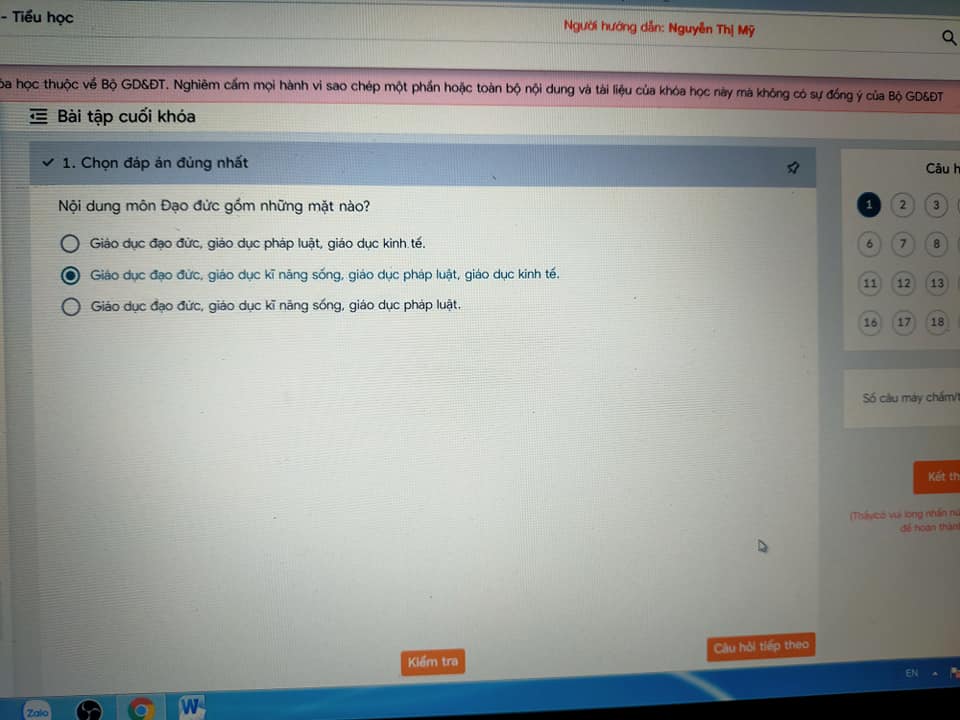 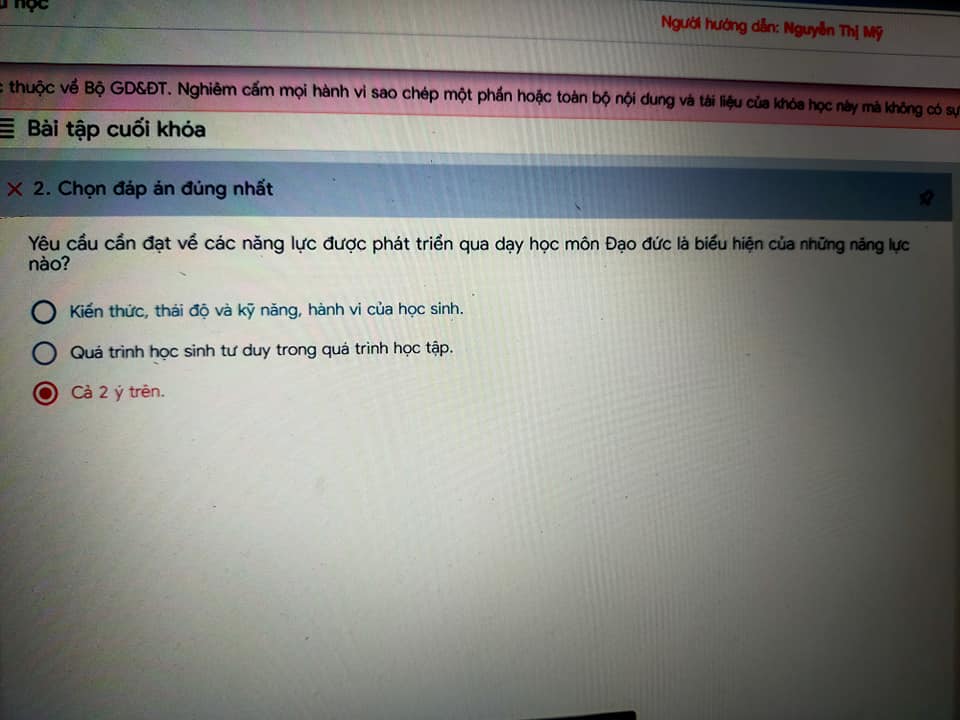 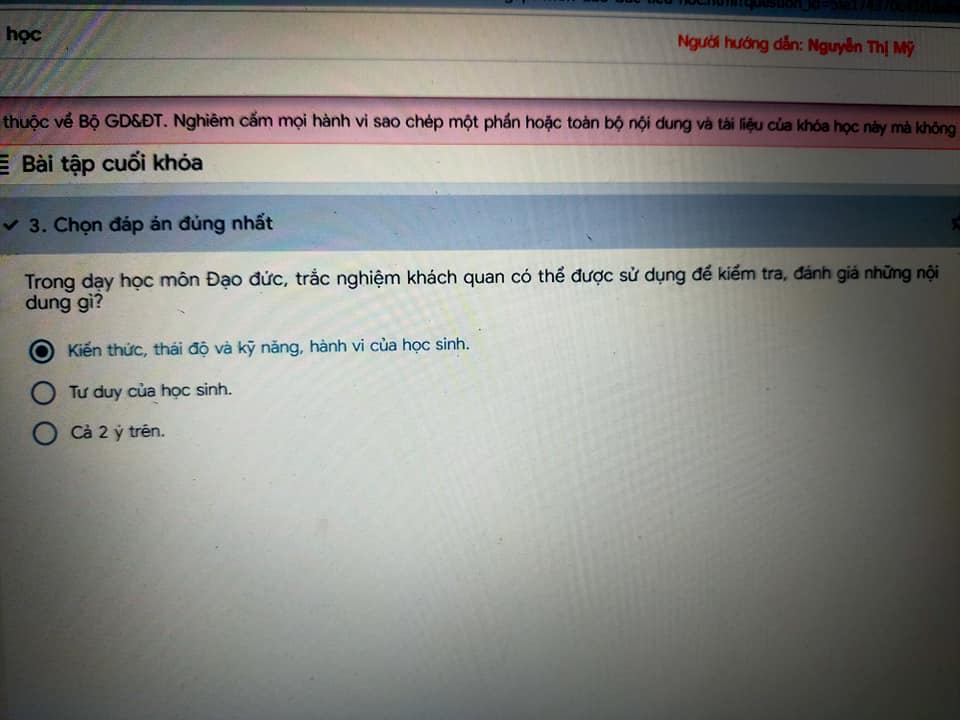 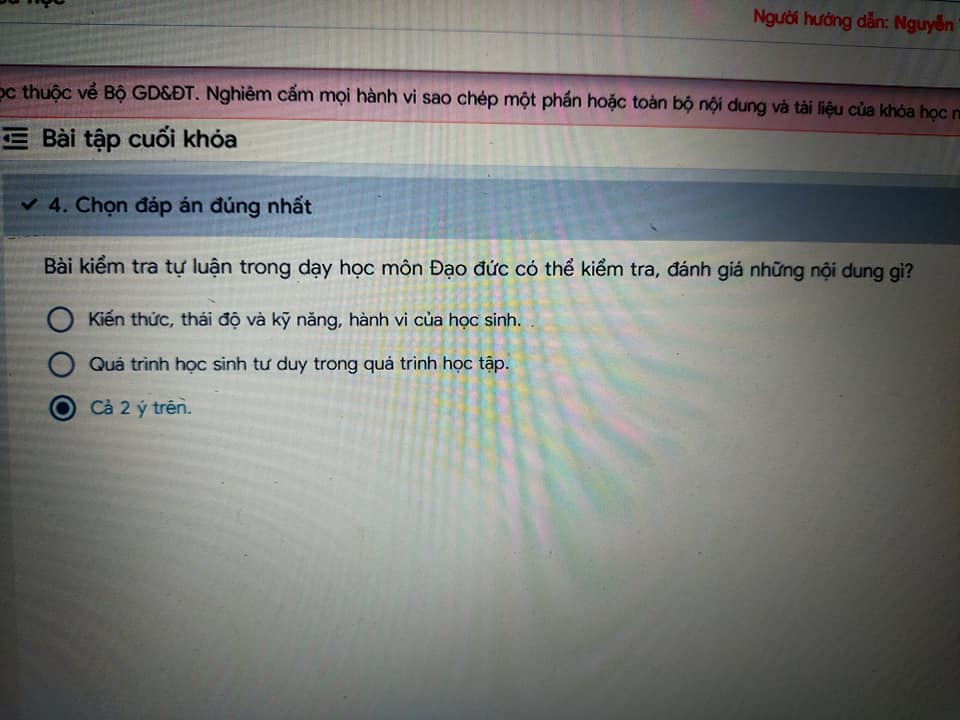 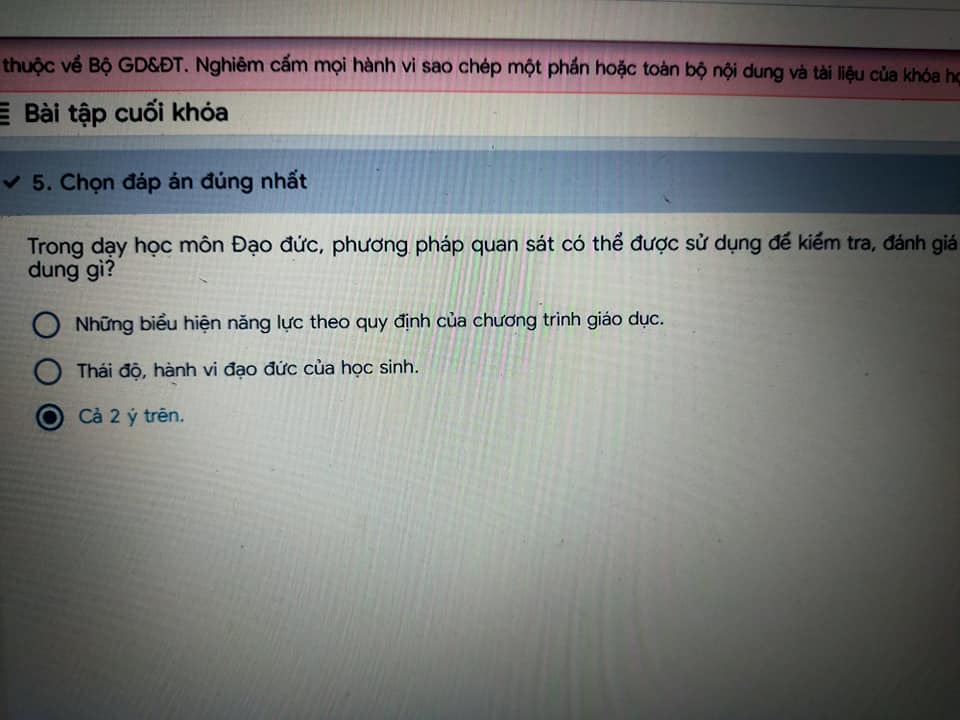 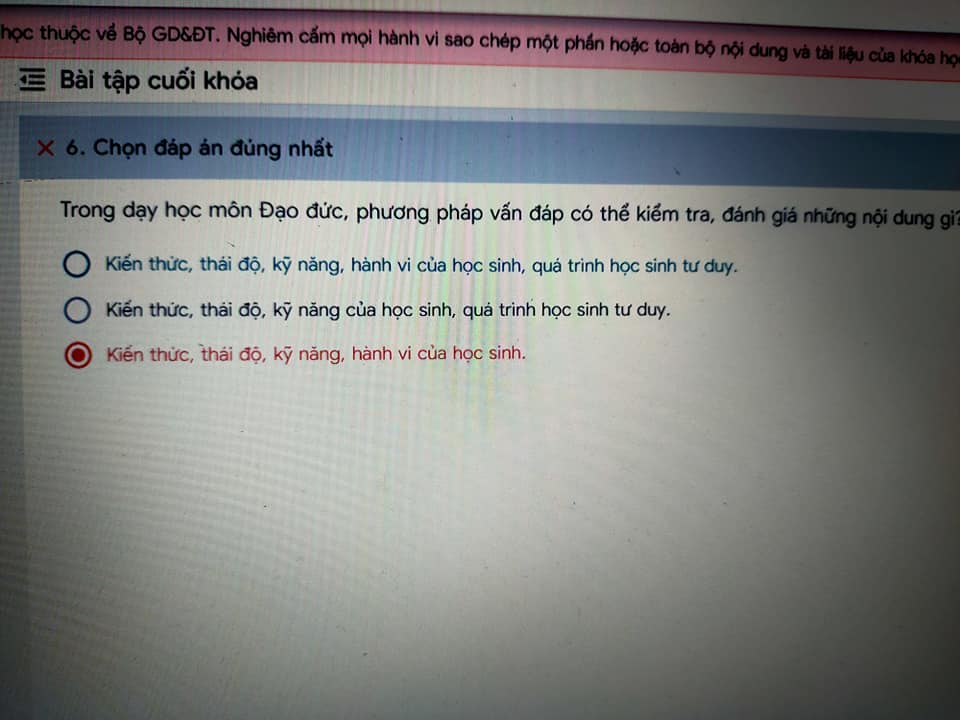 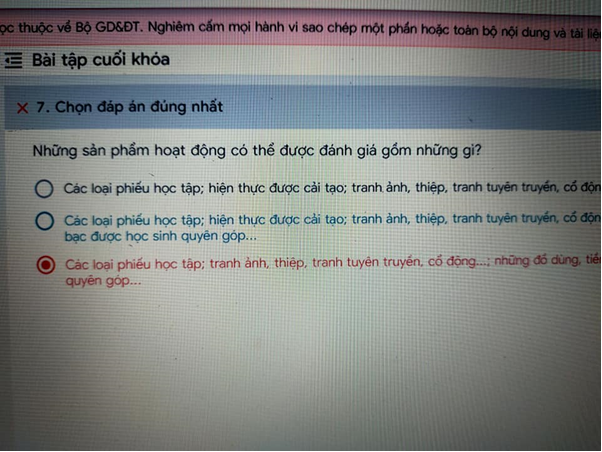 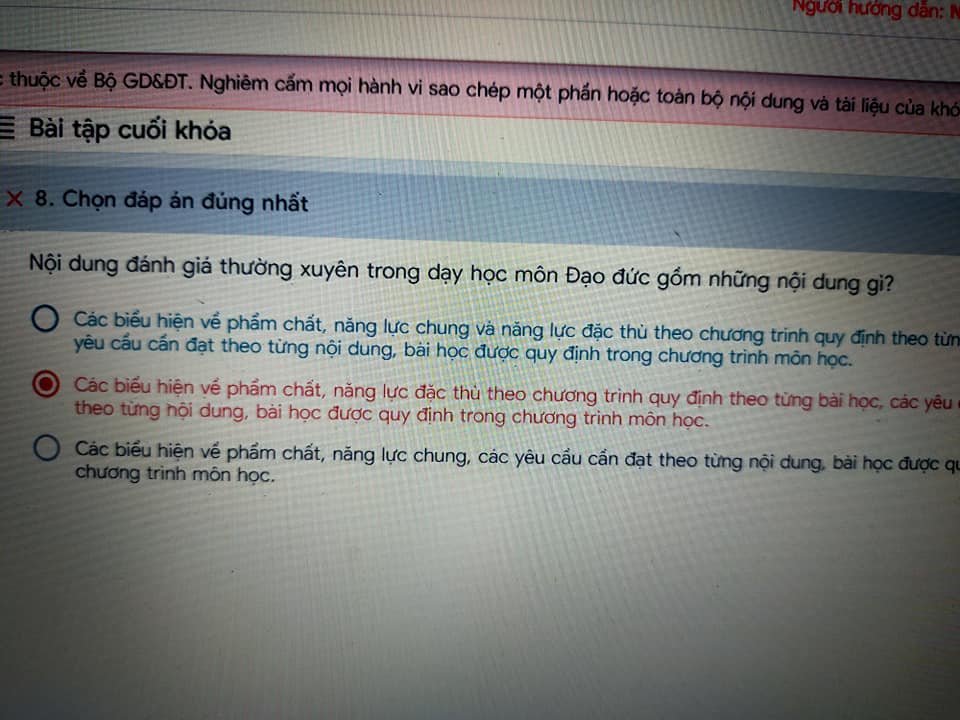 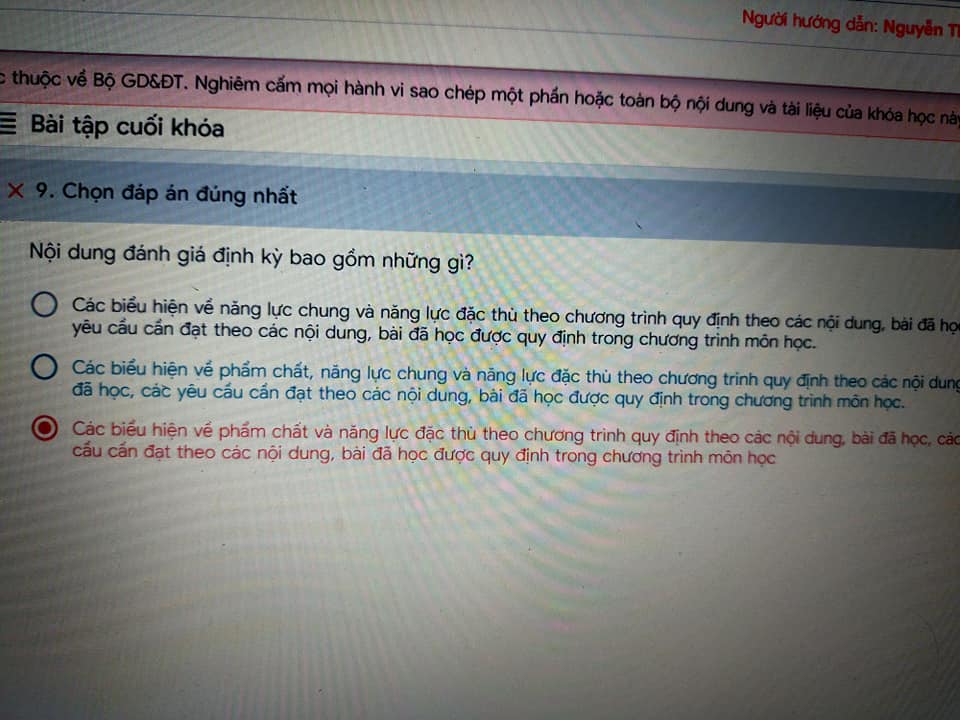 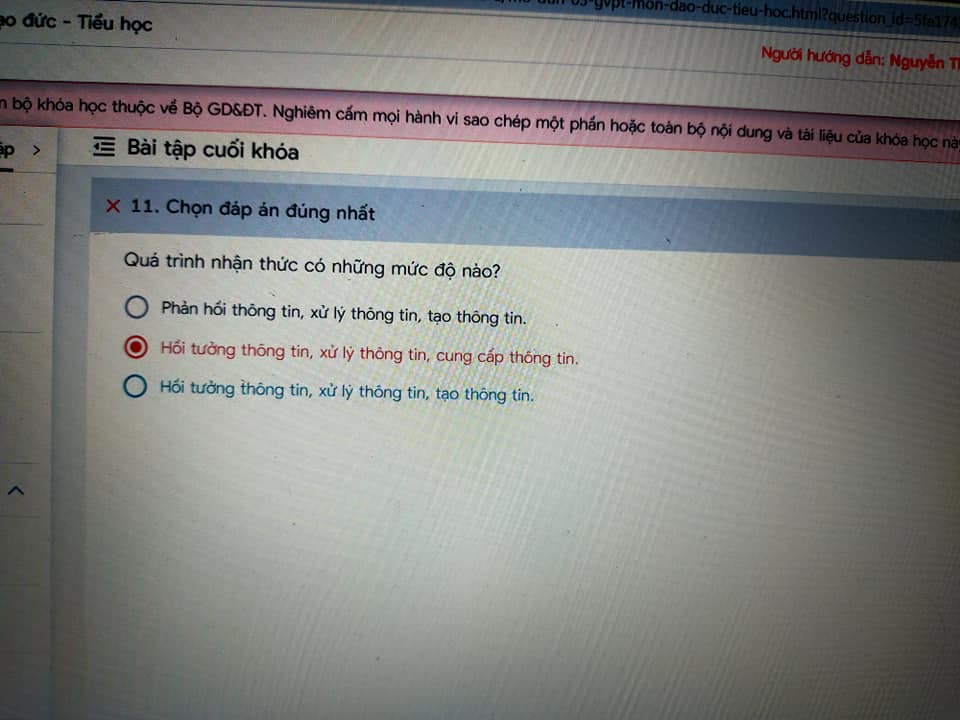 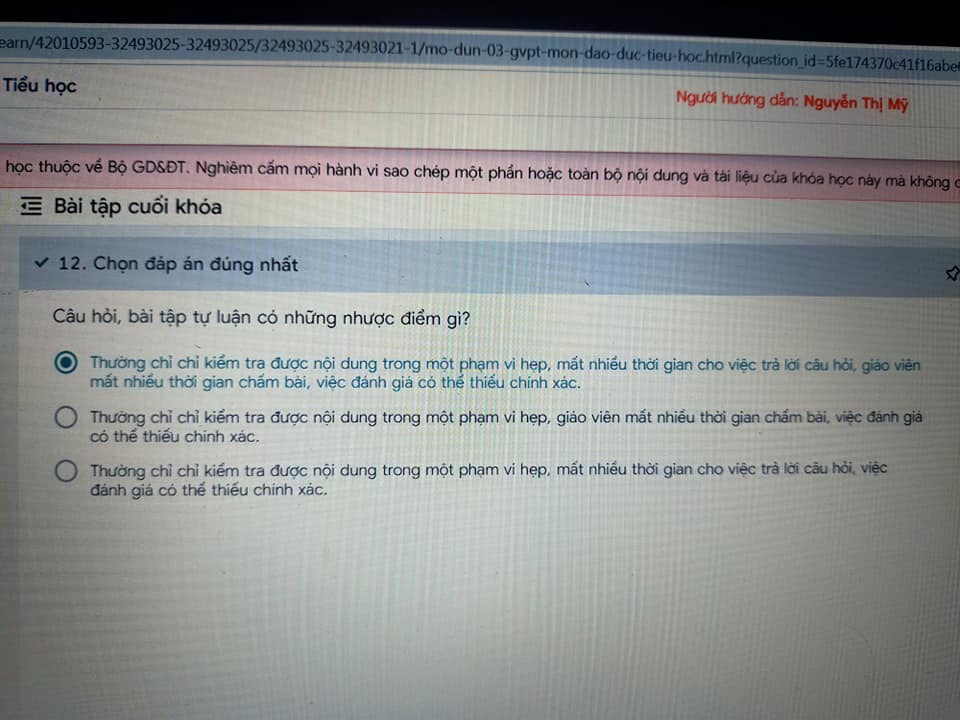 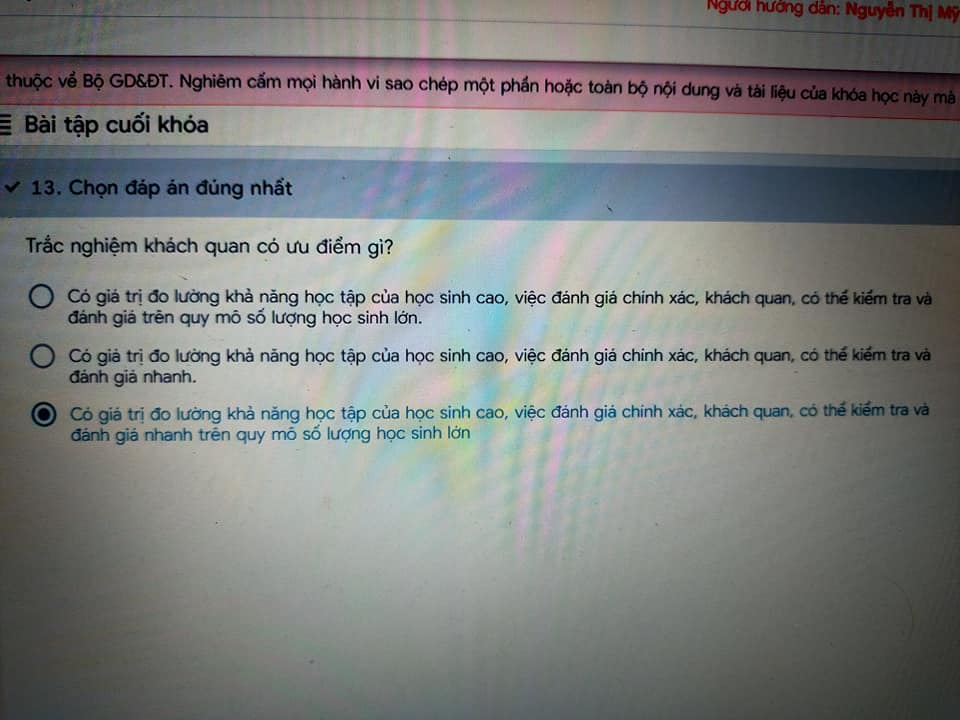 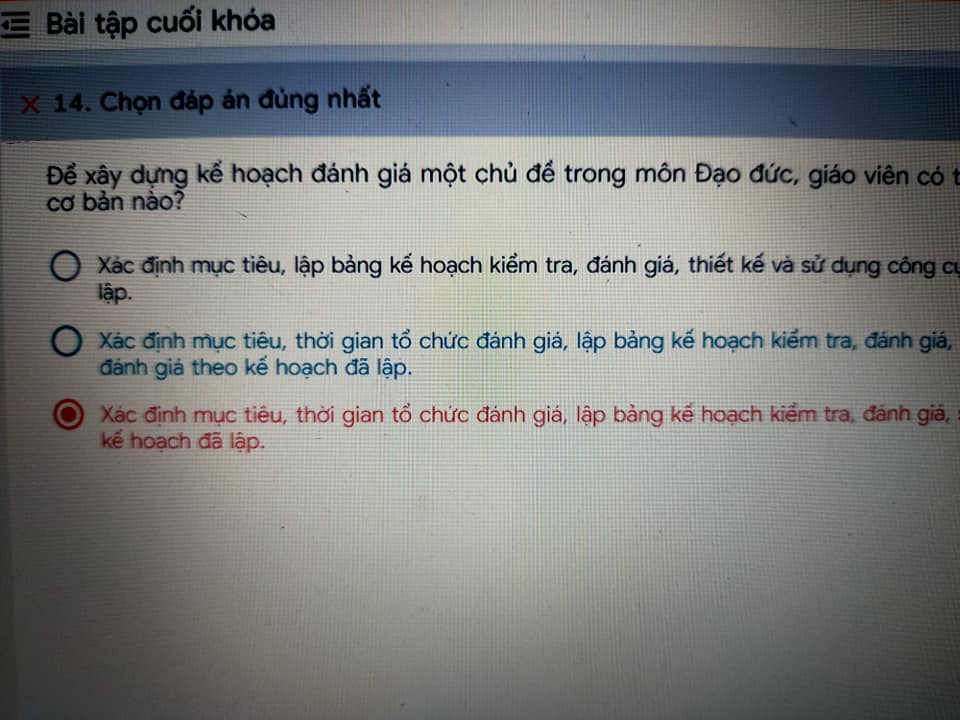 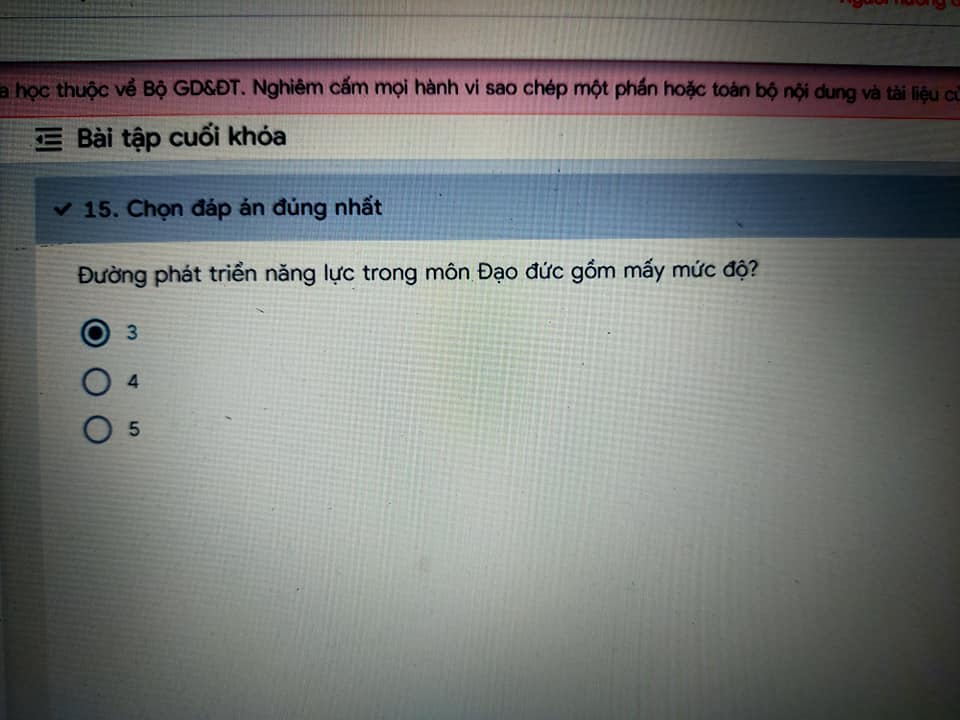 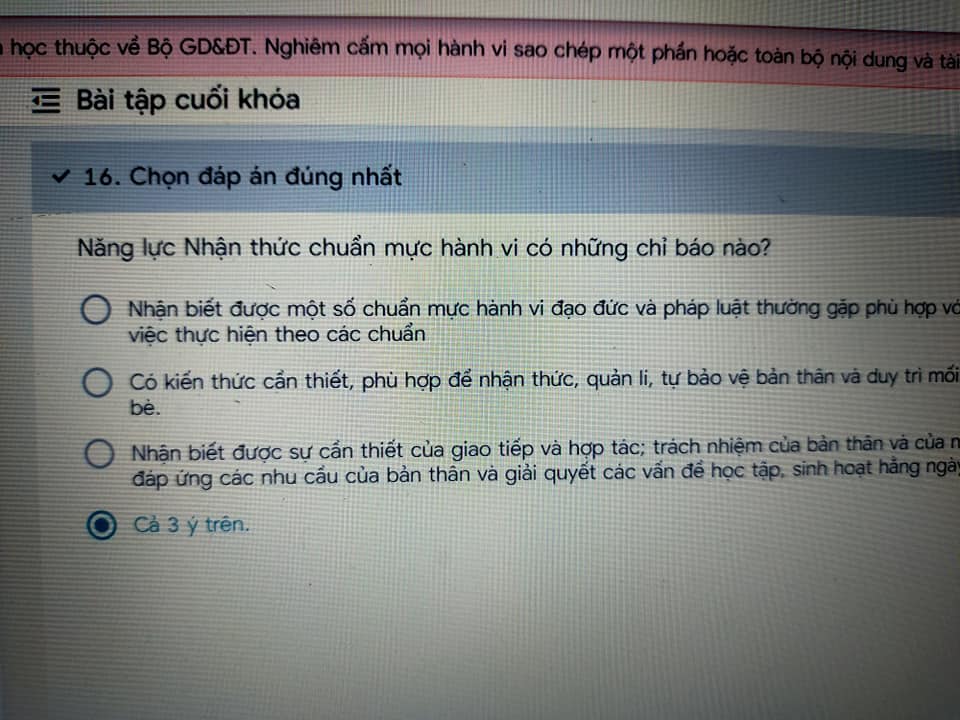 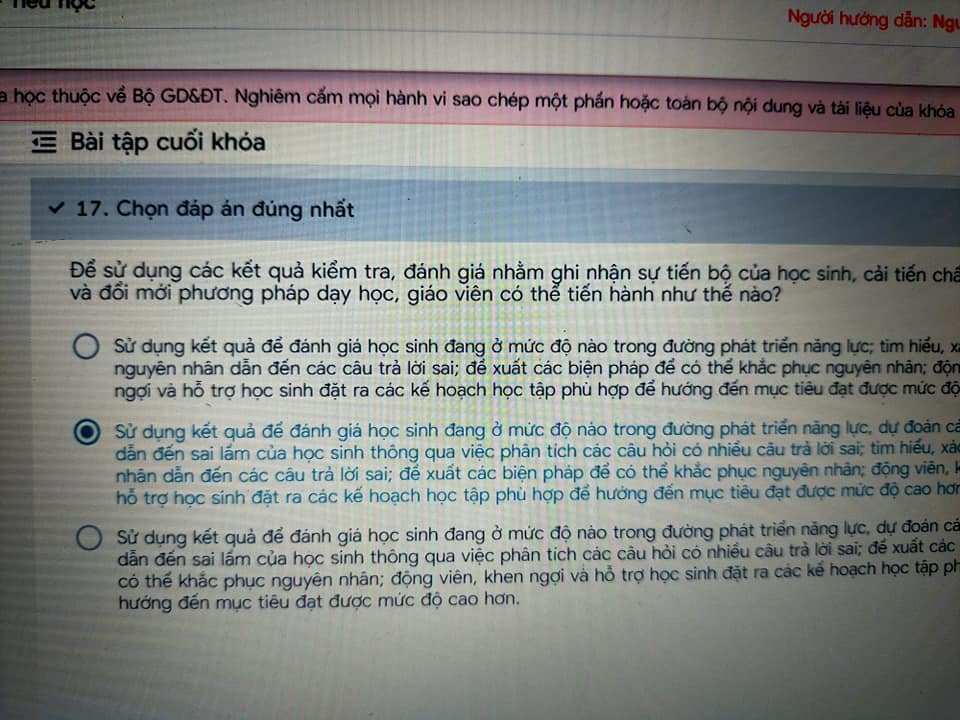 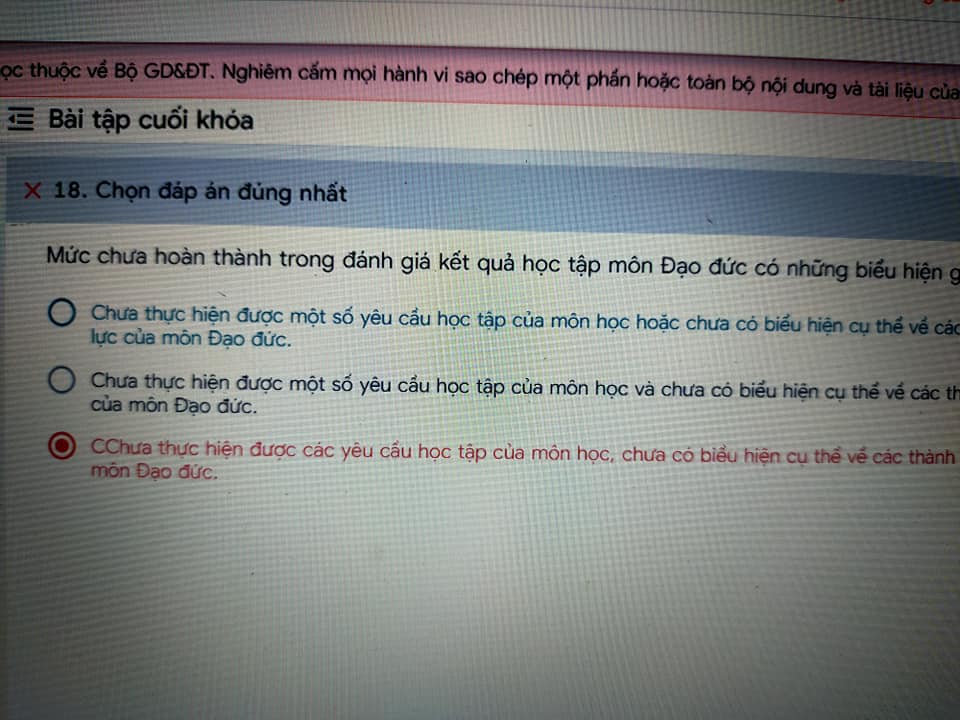 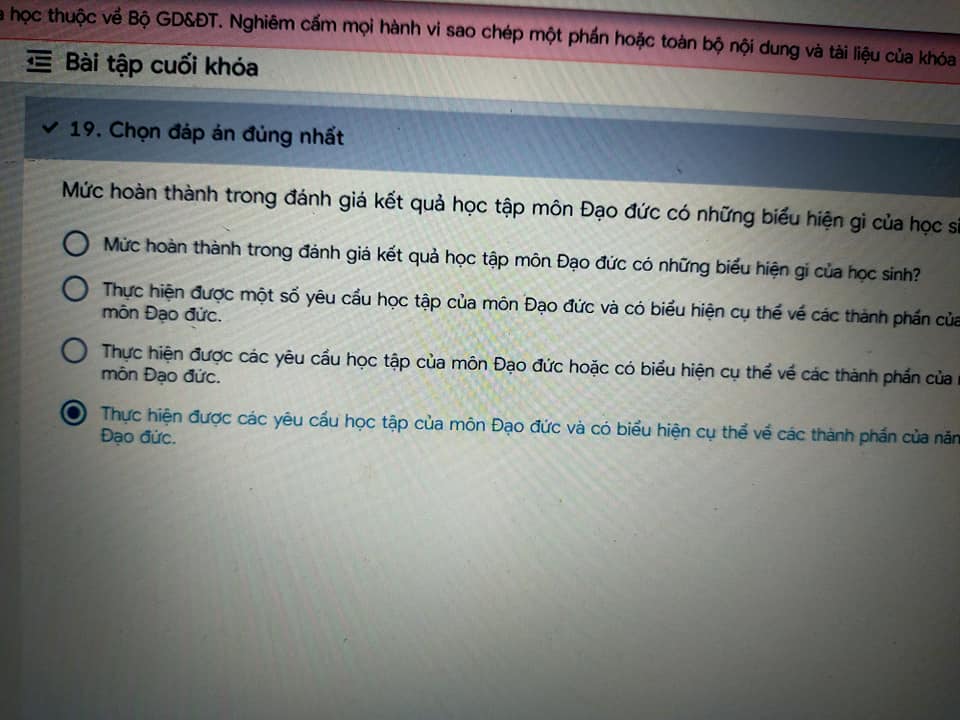 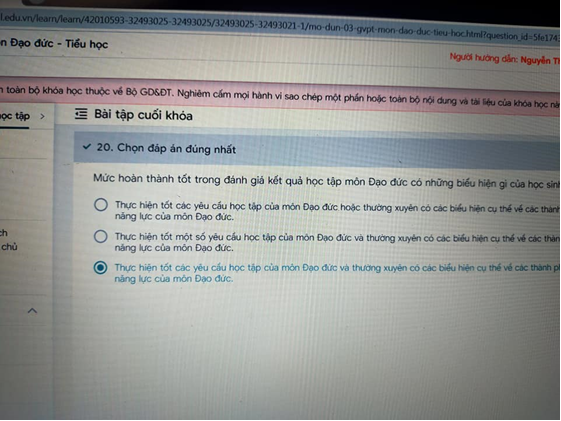 